Unit 5: Solving Systems of Linear EquationsMondayTuesdayWednesdayThursdayThursdayFriday20th Day 1Solve Systems by Graphing Worksheet21st  Day 2Solving Systems with SubstitutionWorksheet22nd   ThanksgivingBreak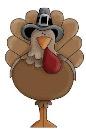 22nd   ThanksgivingBreak23rdThanksgivingBreak24thThanksgivingBreak 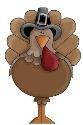 27th LSDay 3 Solving Systems with EliminationWorksheet28th Day 4Solving Systems -Special CasesWorksheet29th Day 5Best Method to Solve SystemsStudy Guide29th Day 5Best Method to Solve SystemsStudy Guide30th Day 6Mini QuizIntro to Applications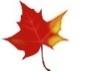 Half-Sheet WSDec 1stDay 7ApplicationsWorksheet4th LSDay 8Solving Systems using Calculator (Intersect)Worksheet5thDay 9ReviewStudy Guide6th   Day 10Test on Systems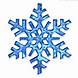 6th   Day 10Test on Systems7th Day 11Graphing Linear Inequalities p. 271#4-16 even, 19-22, 25-288thDay 12Graphing Systems of Linear Inequalities Worksheet11th LSDay 13Graphing Systems of Linear Inequalities ApplicationsWorksheet12th : Winter ConcertDay 14Linear ProgrammingStudy Guide13thDay 15Linear Inequalities QuizSemester 1Study Guide13thDay 15Linear Inequalities QuizSemester 1Study Guide